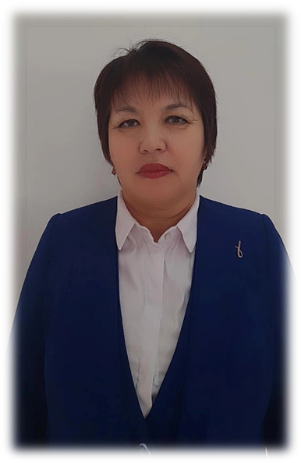 Бисембаева Айгуль ЗауетбаевнаРодилась 1 января 1965 года в селе Ильинка Ерейментауского района Целиноградской области.Білімі/ОбразованиевысшееНені және қашан бітірді/Что и когда окончилокончила Целиноградский государственный педагогический институт, 1990 годДиплом бойынша мамандығы/Специальность по дипломуучитель начальных классовЕңбек өтілі/стаж38 лет 6 месяцевБейіні бойынша еңбек өтілі/Стаж по профилю38 лет 6 месяцевСанаты/ категория Педагог-исследовательКурстар/курсы2020 год – «Развитие профессиональных компетенций воспитателей интернатных организаций», 80 часов, № 0372190. 2021 год – «Безопасность и охрана труда» № EST – 488 -2021/2021 год – «Трудовые споры, причины их возникновения. Порядок разрешения трудового спора в согласительной комиссии» № 1411.2021 год – «Формирование религиозной грамотности: актуальные проблемы и пути их решения»2022 год - Келген/Кеткенайы және жылыМесяц и годвступления/уходаКелген/Кеткенайы және жылыМесяц и годвступления/уходаБҰРЫНҒЫ ЖҰМЫСЫРАБОТА В ПРОШЛОМ10.08.198428.07.1986Принята учителем начальных классов в Степногорскую среднюю школу15.08.198622.06.1993Принята воспитателем в Урюпинскую вспомогательную школу – интернат29.08.199415.08.2006Принята учителем начальных классов в Степногорскую среднюю школу15.08.2006По настоящее времяПринята воспитателем Акмолинской специализированной школы – интернат для одаренных детей «Болашак»Мадақтаулар/награжденияМадақтаулар/награжденияМадақтаулар/награждения2022 год«Қазақстандық салалық білім және ғылым қызметкерлері кәсіптік одағының Нұр-Сұлтан қаласы мен Ақмола облыстық ұйымы»«Қазақстандық салалық білім және ғылым қызметкерлері кәсіптік одағының Нұр-Сұлтан қаласы мен Ақмола облыстық ұйымы»